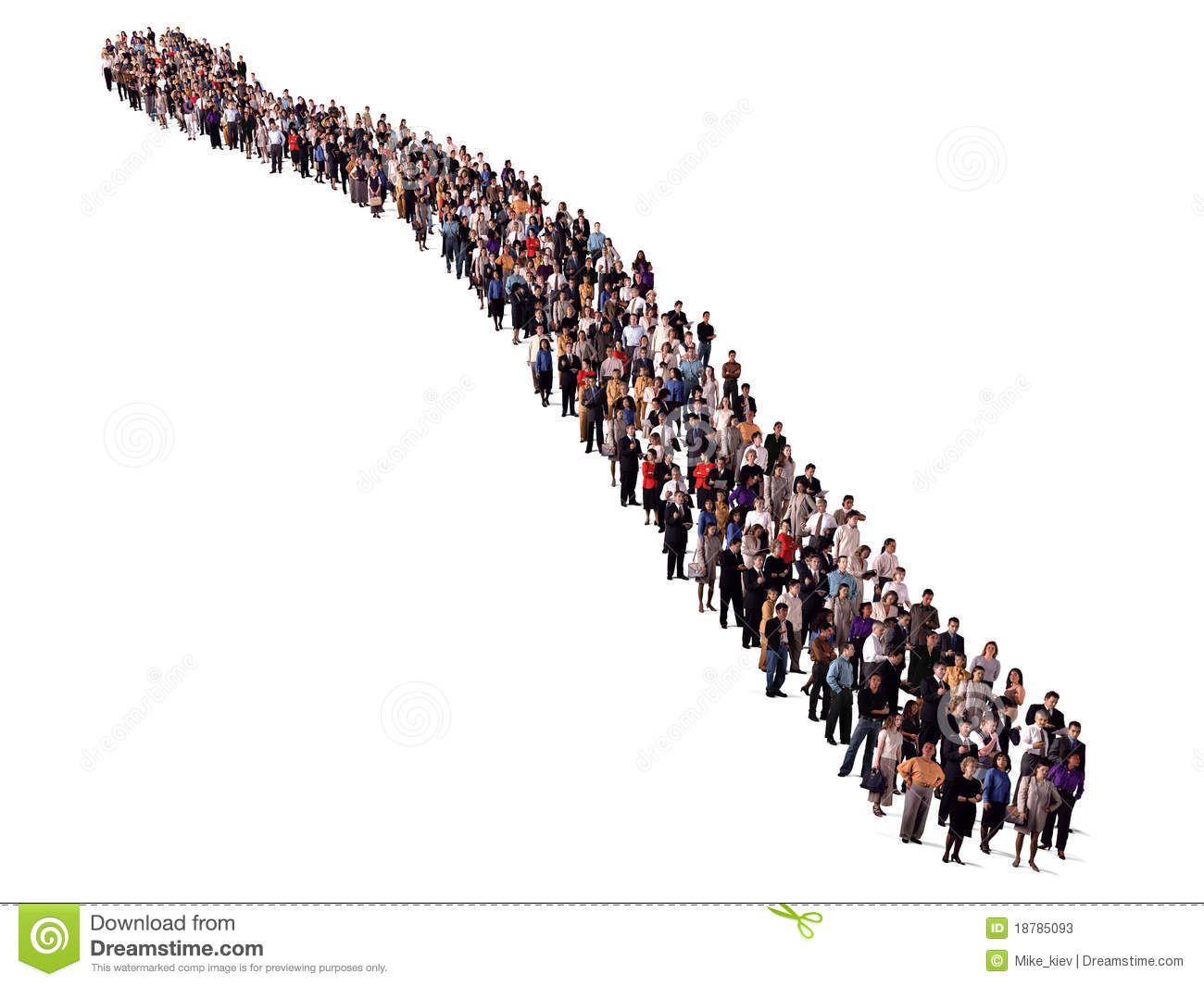 We see in our Scripture Text that God speaks that 2 years was His limit with the Children of Israel hanging OUTSIDE His promise. What’s a respectable time for you to have people hanging around before you get fed up with their company?How long have you stood around before you became discouraged about a situation in your life? What’s your time limit?To break camp and to move on says, what to you? What does moving on look like in your life?Have you ever danced without feeling the urge to dance? What is that like? For the Lord says, “You must celebrate!” Did the Lord really have to tell you that?Have you ever broke out running because of a major blessing that just showed up in your life? Explain what was going on?Hope is a fading commodity during the times we live in. What about new space and new time period opening up in your life, plays into a new hope and a new life?I noticed something about God. Before He moves His people into a new space, He commands for them to purify themselves and to wash their clothes. What do you think is behind this commandment of God?What will you do this week as a part of your purification process? Discuss.